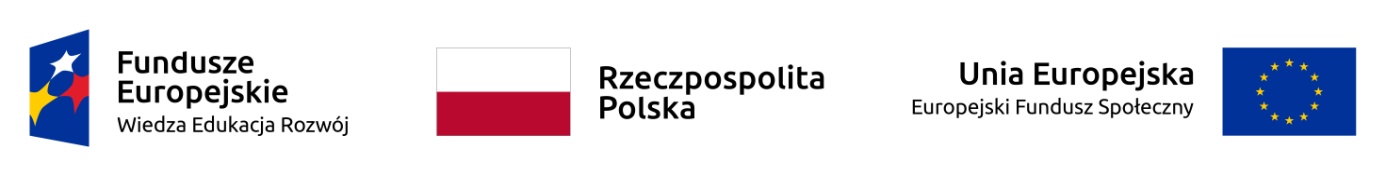 ………………………………………………….                        (Imię i Nazwisko)………………………………………………….                                (Adres)………………………………………………….                    (Miejscowość, data)                        Centralna Komisja Egzaminacyjnado spraw stopni specjalizacji zawodowej pracowników socjalnychŚwiadom odpowiedzialności prawnej oświadczam, że praca dyplomowa pt. .……………….……………………………………………………………………………..…………………..została napisana przeze mnie samodzielnie i nie zawiera treści uzyskanych w sposób niezgodny z obowiązującymi przepisami. Oświadczam ponadto, że niniejsza wersja pracy jest identyczna z załączoną wersją elektroniczną.Wyrażam zgodę na zniszczenie papierowego egzemplarza złożonej przeze mnie pracy.Wyrażam zgodę na przetwarzanie danych osobowych w celach procedury egzaminacyjnej..………………………………………………(Podpis)                